«Развитие функциональной грамотности на уроках географии»Учитель географии Тихомирова А.В.Что же такое функциональная грамотность?«Функциональная грамотность – это умения действовать в нестандартных жизненных ситуациях. Когда ребенок закрывает дверь предметного кабинета и выходит в жизнь. Это то, как он может действовать, решать жизненные задачи»Что включает в себя функциональная грамотность?читательская естественно-научная математическаяфинансовая грамотность креативное мышление  глобальные компетенцииЧитательская грамотностьЦель - правильно видеть смысл, оценивать и интерпретировать Работа с текстовым материаломГлавная трудность – подбор подходящего по теме текста, так как для создания подобных заданий методисты рекомендуют подбирать материалы СМИ, ненаучные тексты. География, в этом плане, очень удобный предмет, так как новостные ленты всегда содержат достаточно подходящей информации. Но социальные сети так же могут быть неплохим источником идей.  Очень подходит для наших целей страничка В Контакте чукотского радио «Пурга». Здесь ежедневно публикуются короткие новости по разным отраслям хозяйства Чукотского А.О. Регион удалённый, много незнакомых для наших учащихся ситуаций, которые требуют осмысления и пояснения. 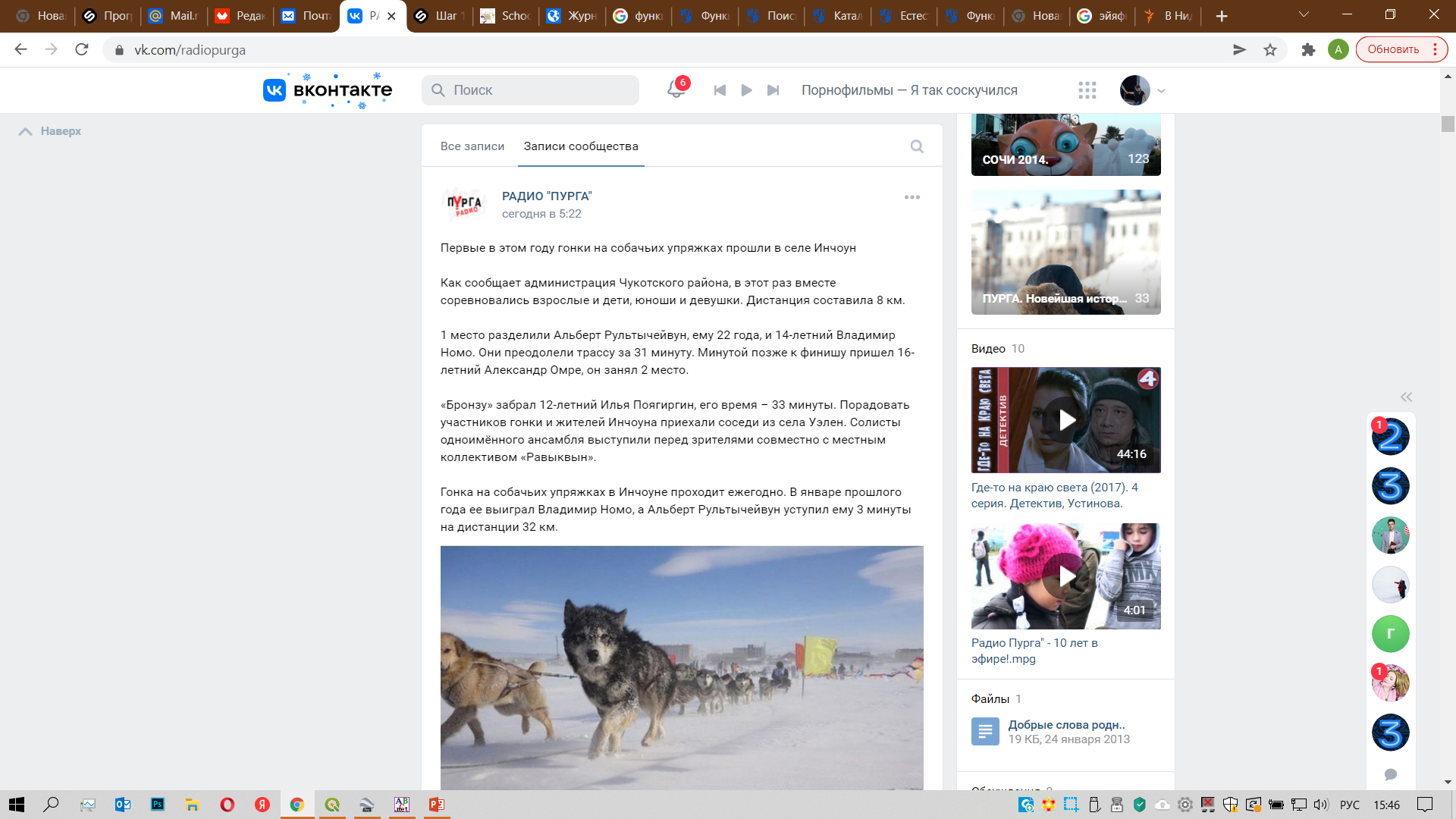 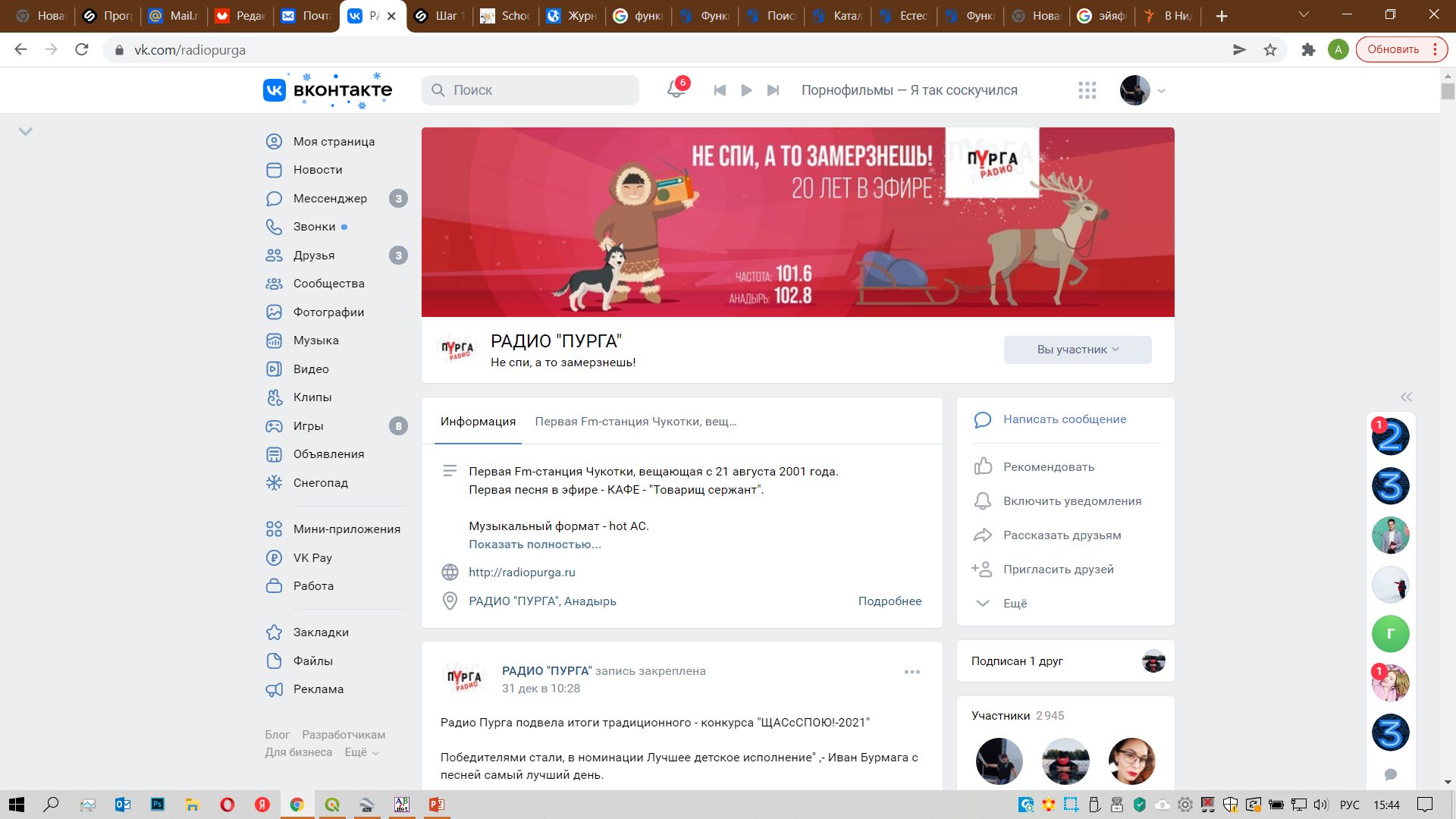 Пример учебного текста, составленного на основе сообщения радиостанции «Пурга»:
Ледокол «Арктика» ведёт караван судов в ПевекЭто первый рейс самого мощного в мире атомохода. Сейчас суда находятся в районе Карского моря. Как сообщает Департамент промышленной политики округа, под проводкой – теплоходы «Полар Кинг», «Инженер Трубин» и «Юрий Аршеневский». В Певеке их ожидают в конце недели.

На борту находится более 12 тыс. тонн груза: продукты для городского округа, строительные материалы и техника. Атомный ледокол «Арктика» обеспечит обратную проводку каравана после разгрузки в порту Певек: два судна – «Юрий Аршеневский» и «Полар Кинг» –  выведет на запад, а «Инженер Трубин» – на восток.

Головной универсальный атомный ледокол «Арктика» Атомфлота вышел 1 декабря из Санкт-Петербурга в направлении Севморпути на помощь работающим там трём ледоколам – это «Вайгач», «Таймыр» и «Ямал».Возможные задания к данному тексту:1. Как называется путь, по которому идёт караван судов? (Северный морской путь – ответ в тексте)2. Как называется порт разгрузки? (Певек – ответ в тексте)3. Перечислите все ледоколы, участвующие в проводке («Арктика», «Вайгач», «Таймыр» и «Ямал» - ответ в тексте)4. Какие суда отправятся в сторону Берингова пролива? («Инженер Трубин» - ответ в тексте + знание карты)5. На берегах какого моря находится порт разгрузки? (карта)6. Какие моря пересечёт атомоход «Арктика» на своём пути к порту разгрузки? (текст + карта)Работа с фотоматериаломЗадания, основанные на анализе фотоматериалов требуют умения правильно интерпретировать увиденное и навыка работы с картой.Пример: 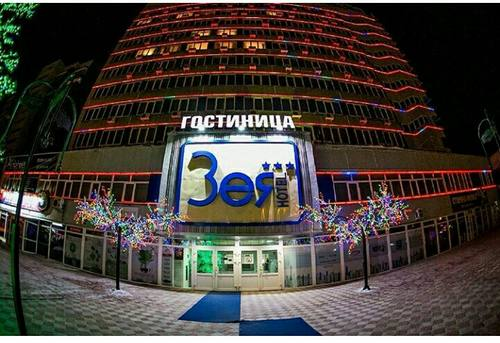 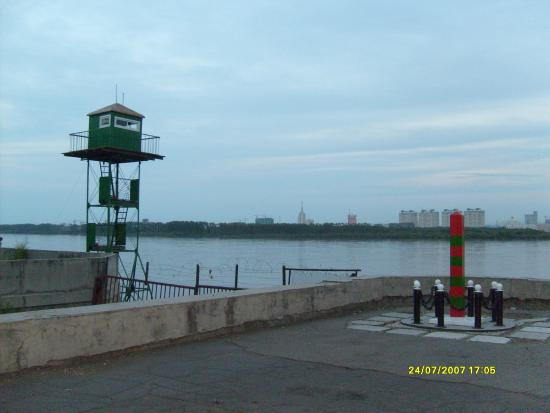 На фото изображеня пограничная вышка и гостинница, которые находятся в одном из российских городов.НазовитеГород Реку, на берегах которой стоит вышкаГосударство, которому принадлежит противоположный берег рекиОтвечая на вопросы, ребёнку необходимо понять, что на первом фото он видит пограничную вышку, расположенную на берегу реки. На втором – гостинницу, названную в честь реки Зеи. Посмотрев на карту, мы можем увидеть, что река Зея не является пограничной, но по реке Амур, в которую она впадает, проходит граница с Китаем. Город, находящийся в этом месте – Благовещнск.Работа со комбинированным материаломМожно составить комбинированное задание по определённой теме, взяв текст и фото из разных источников.Работа со комбинированным материалом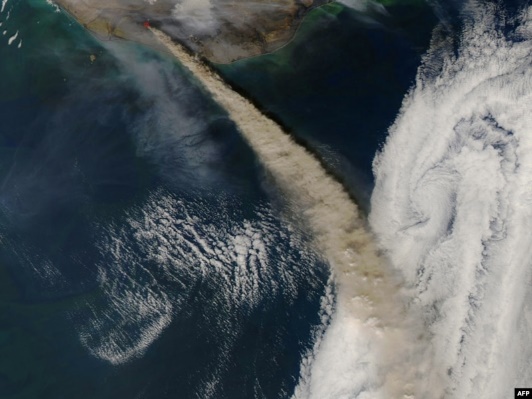 Аэропорты Амстердама и Роттердама закрылись из-за нового облака вулканического пепла и пыли, выброшенного извергающимся исландским вулканом.
Сообщается, что полеты прекращены до середины понедельника.
Ранее были временно закрыты большинство аэропортов в Ирландии и Великобритании, в том числе в Лондоне.
По сообщению британской службы контроля за авиаперелетами, нынешние ограничения воздушного сообщения, скорее всего, будут недолгими - облако рассеивается и смещается к югу.
В середине апреля из-за вулканического пепла на несколько дней было закрыто воздушное пространство большинства стран Европы.Вопросы к фото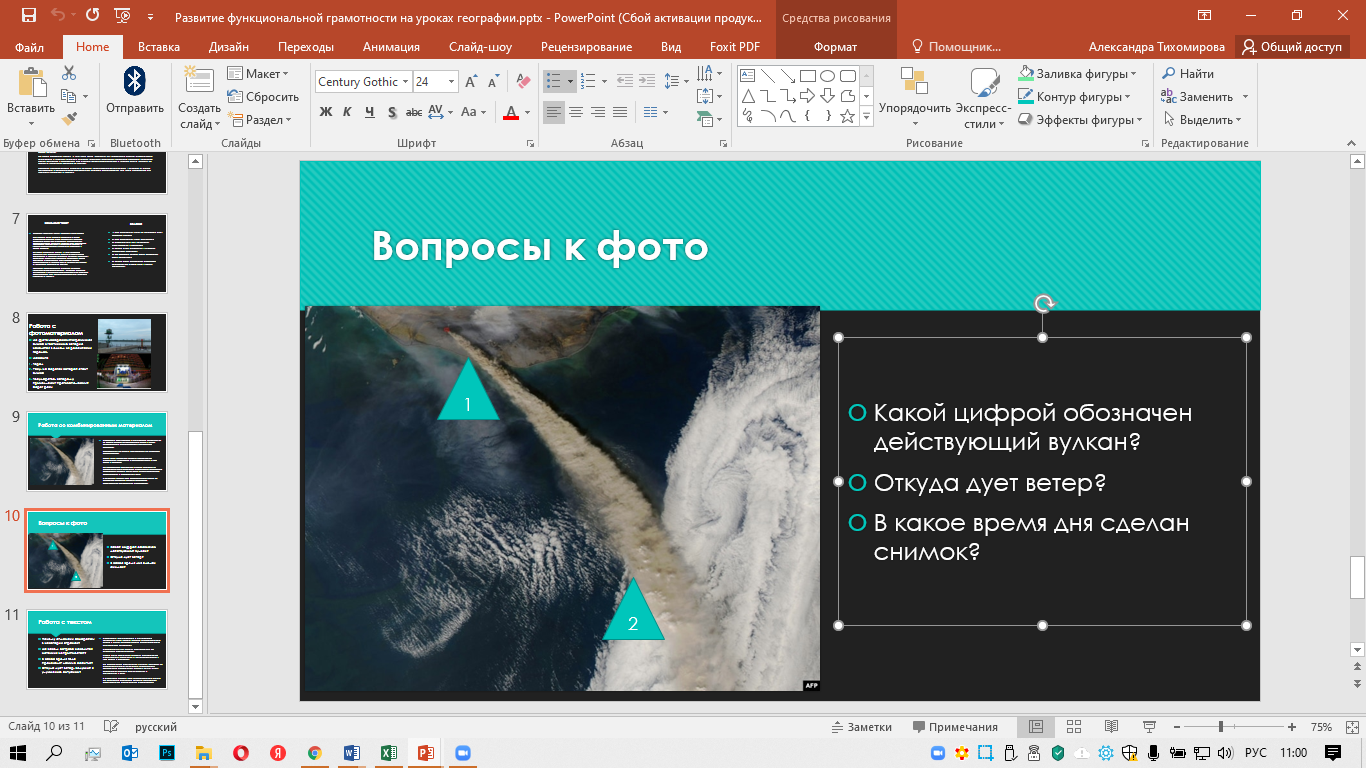 Какой цифрой обозначен действующий вулкан?Откуда дует ветер?В какое время дня сделан снимок?Вопросы к текстуПочему отменены авиарейсы в некоторых странах?На каком острове находится источник неприятностей?В какое время года происходят данные события?Откуда дует ветер, ведущий к улучшению ситуации?Компьютерные электронные тексты требуют от читателей иных стратегий чтения, связаны с работой с гипертекстом, множеством текстов. Новые формы чтения требуют умений, участвующих в основных процессах чтения, таких как «беглое» чтение, толкование, обобщение информации, извлечение основных тем и формулирование выводов. А также умения анализа, синтеза, интеграции и интерпретации информации. Необходимым становится умение использовать информацию из разных предметных областей, умение эффективного поиска нужной информации в различных источниках. При формировании читательской грамотности средствами учебного предмета география необходимо учитывать современные тенденции.